Publicado en Granada el 21/10/2020 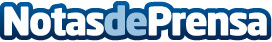 Enrique Tomás y Escribà abren un nuevo concepto de tienda Gourmet en el aeropuerto de BarcelonaDos referentes del mundo de la gastronomía han unido esfuerzos para abrir en el aeropuerto de Barcelona un nuevo concepto de tienda Gourmet: Foodies'. La fusión de los mejores productos ibéricos de la mano de Enrique Tomás y la amplísima gama de dulces de calidad de Christian Escribà son la punta de lanza del proyecto. Además, Foodies' incluye una elaborada selección de productos de calidad que la gastronomía española puede ofrecerDatos de contacto:Xavi BruComunicación+34606995194Nota de prensa publicada en: https://www.notasdeprensa.es/enrique-tomas-y-escriba-abren-un-nuevo Categorias: Nacional Gastronomía Viaje Sociedad Cataluña Entretenimiento Emprendedores Restauración Consumo http://www.notasdeprensa.es